Green belt - 6th Kup grading syllabusStudent Name: __________________________☯ Practical - what you need to do.Students need to recall all previous grading syllabus, plus:Identify yourself (name and grade)Combinations in line work for the patternsPattern - set by the grading examiner (Chon-Ji, Dan Gun, Do San)Pattern - Won-Hyo3 step sparring 8, 9 and 10.Semi-free Sparring (basic level)Theory - all theory up to 6th Kup grade.There is less prescriptive line work. The grading examiner will ask students to perform moves from the previous and current pattern. They may ask the students to perform groups of kicks. As the students develop skill, they are expected to be more independent.☯ Theory - what you need to say.The Korean language is challenging. We are not teaching students to be fluent in the art of the Korean language but to know technical phrases. The Korean language is ancient and has been influenced by many other cultures and languages, such as Japanese, Chinese and the West. The pronunciation can be challenging for younger students (to say the least) and there are disagreements as to the pronunciation of some words. I would suggest asking a higher-grade student or the instructor as to how to say certain words if you are finding it difficult.Students need to recall all previous grading syllabus, plus learn the Korean terminology for the new techniques taught, belt colour and patterns.Blue Belt -Signifies heaven towards which the plant matures into a towering tree as training in Tae Kwon-Do progresses.Won Hyo - was the noted Monk who introduced Buddhism to the Silla Dynasty in the year 686 AD.
When was the TAGB formed? 1983 on a bus outside the Granby halls in Leicester.What is 3 step sparring?Three step sparring is designed for the beginner to learn the basic techniques. It teaches the student many things i.e. proper distance, correct facing, forearm conditioning, correct blocks, correct stances, counter attacks and timing.DEFENCES AS BELOW START FROM PARALLEL READY STANCE8. Right leg back 'L' stance, middle knife hand block to the inside two times.Counter attack = Move right foot to left foot, pushing off left foot slide back at a 45 degree angle into a right 'L' stance with a forearm guarding block. Execute a right side kick landing in left 'L' stance, right front back fist strike or knife hand strike to the neck.9. Right leg back 'L' stance, middle palm pushing block to the outside three times.Counter attack = Slide back at a 45 degree angle to the outside of your opponent into a right 'L' stance with a knife hand guarding block. Execute a right mid section turning kick, put the kicking foot behind the opponent's front foot landing in vertical stance while executing a knife hand strike to the neck.10. Right leg back 'L' stance, middle knife hand block to the inside two times.Counter attack = Move right foot to left foot pushing off left foot, slide back at a 45 degree angle into a right 'L' stance with a knife hand guarding block. Execute a reverse side kick, land in a right walking stance whilst executing a left hand reverse knife hand strike to the philtrum.Won HyoNumber of Movements: 28 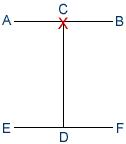 Starting Position: Closed ready stance AMove the left foot to B forming a right L-stance toward B while executing a twin forearm blockExecute a high inward strike to B with the right knife-hand while bringing the left side fist in front of the right shoulder, maintaining a right L-stance toward BExecute a middle punch to B with the left fist while forming a left fixed stance toward B, slipping the left foot to BBring the left foot to the right foot and then move the right foot to A, forming a left L-stance toward A while executing a twin forearm blockExecute a high inward strike to A with the left knife-hand while bringing the right side fist in front of the left shoulder, maintaining a left L-stance toward AExecute a middle punch to A with the right fist while forming a right fixed stance toward A, slipping the right foot to ABring the right foot to the left foot and then turn the face toward D while forming a right bending ready stance A toward DExecute a middle side piercing kick to D with the left footLower the left foot to D forming a right L-stance toward D while executing a middle guarding block to D with a knife-handMove the right foot to D forming a left L-stance toward D while executing a guarding block to D with a knife-handMove the left foot to D forming a right L-stance toward D while executing a middle guarding block to D with a knife-handMove the right foot to D forming a right walking stance toward D while executing a middle thrust to D with the right straight finger-tipMove the left foot to E turning counter clockwise to form a right L-stance toward E, at the same time executing a twin forearm blockExecute a high inward strike to E with the right knife-hand while bringing the left side fist in front of the right shoulder, maintaining a right L-stance toward EExecute a middle punch to E with the left fist while forming a left fixed stance toward E, slipping the left foot to EBring the left foot to the right foot and then move the right foot to F, forming a left L-stance toward F while executing a twin forearm blockExecute a high inward strike to F with the left knife-hand while bringing the right side fist in front of the left shoulder, maintaining a left L-stance toward FExecute a middle punch to F with the right fist while forming a right fixed stance toward F, slipping the right foot to FBring the right foot to the left foot and then move the left foot to C forming a left walking stance toward C while executing a circular block to CF with the right inner forearmExecute a low front snap kick to C with the right foot, keeping the position of the hands as they were in 19Lower the right foot to C forming a right walking stance toward C while executing a middle punch to C with the left fistExecute a circular block to CE with the left inner forearm while maintaining a right walking stance toward CExecute a low front snap kick to C with the left foot, keeping the position of the hands as they were in 22Lower the left foot to C forming a left walking stance toward C while executing a middle punch to C with the right fistTurn the face toward C forming a left bending ready stance A toward CExecute a middle side piercing kick to C with the right footLower the right foot on line CD and then move the left foot to B, turning counter clockwise to form a right L-stance toward B, at the same time executing a middle guarding block to B with the forearmBring the left foot to the right foot and then move the right foot to A forming a left L-stance toward A while executing a middle guarding clock to A with the forearmEND: Bring the right foot back to a ready postureTHREE STEP SEMI-FREE SPARRING Basic level (BAN JAYOO MATSOKI)Attacking students start in right L stance, guarding block.Defending students start in parallel stance.This is a development from the three-step sparring as the movement can be more unpredictable even though, each move is set. Focus, distance and timing are therefore more important to match your opponent’s moves.Basic LevelAttack = Kicking with back leg first, front kick, side kick, turning kick aiming at the middle section.Defence = A waist block to meet the kick.Counter = Reverse punch.Each student should kihap to show they are ready to attack or defend.GeneralParts of the bodyBackCircular blockHooking blockWaist blockPalm pushing blockVertical punchSide punchReverse turning kickReverse side kickReverse knife hand strikeDwitDollimyo MakgiGolcho MakgiHori MakgiSonbadak Miro MakgiSewo JirugiYop JirugiBandae Dollyo ChagiBandae Yop ChagiSonkal Dung TaerigiVertical stanceClosed stanceBending stanceSoojik SogiMoa SogiGoburyo SogiFoot partsHand partsBack soleBack heelHabansinSangbansinDwit KumchiDwit Chook